Attachment BAUTHORIZING LEGISLATIONPUBLIC HEALTH SERVICE ACT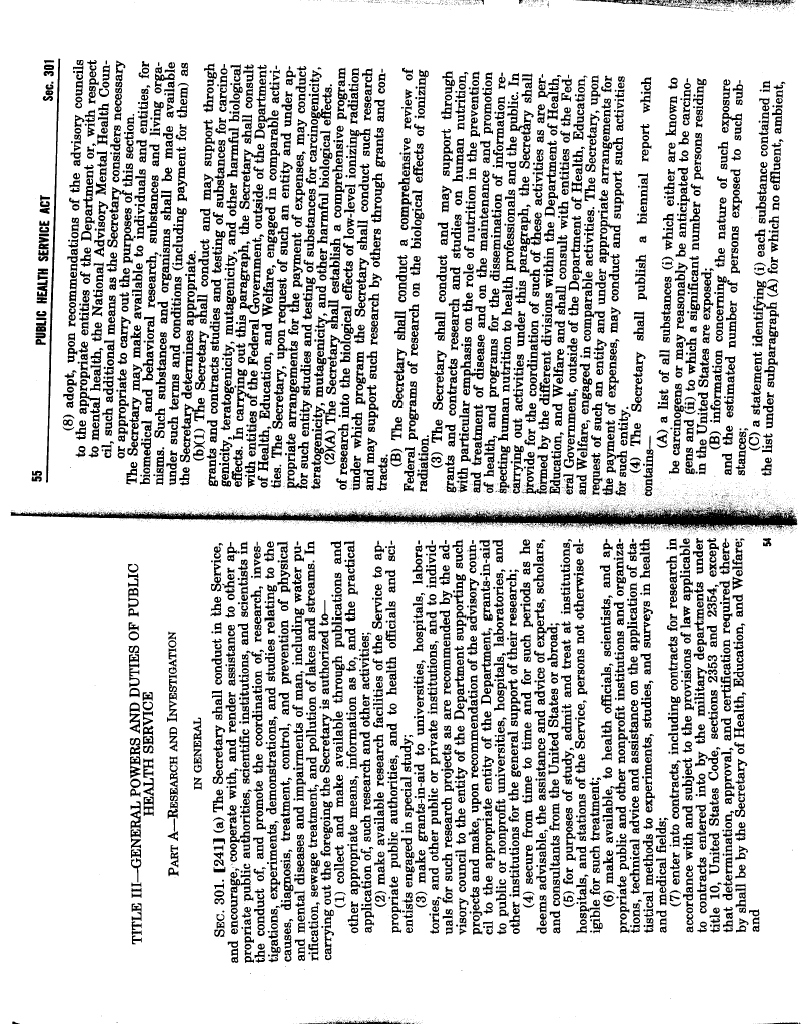 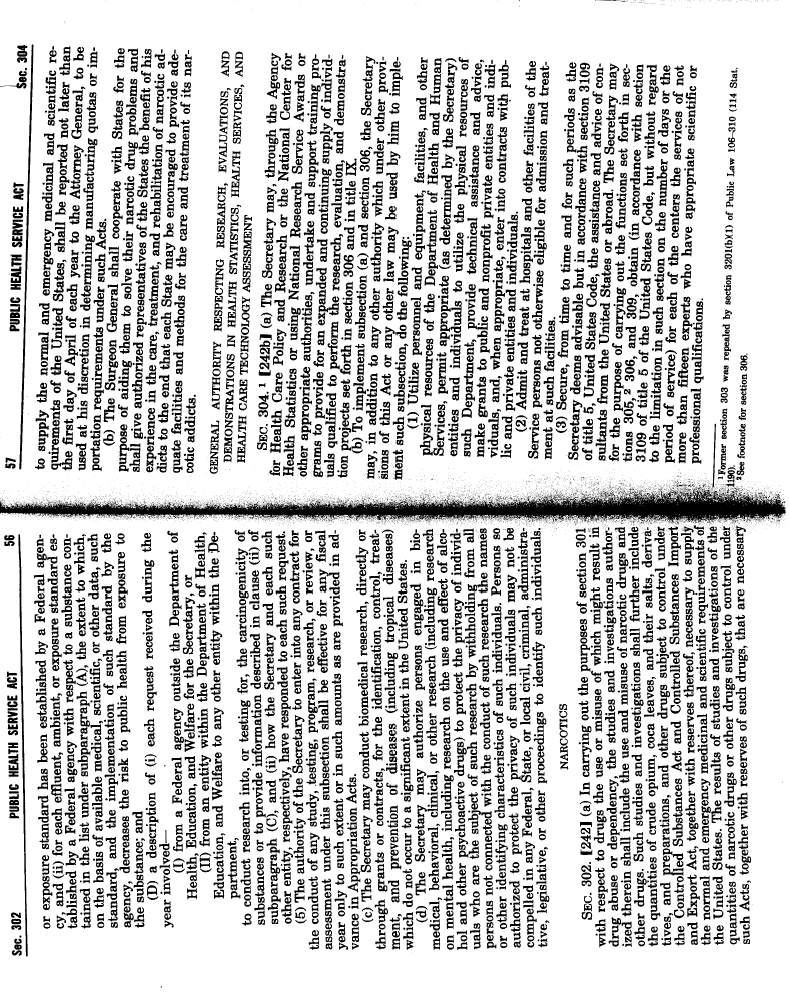 